В целях определения местоположения границ образуемых и изменяемых земельных участков, с учетом протокола публичных слушаний и заключения о результатах публичных слушаний, в соответствии с Градостроительным кодексом Российской Федерации, решением Совета депутатов города Новосибирска от 21.05.2008 № 966 «О Порядке подготовки документации по планировке территории города Новосибирска», постановлением мэрии города Новосибирска от 21.11.2014 № 10228 «Об утверждении проекта планировки территории, ограниченной границей Советского административного района, Бердским шоссе, рекой Иней, границей города Новосибирска, в Первомайском районе», руководствуясь Уставом города Новосибирска, ПОСТАНОВЛЯЮ:1. Утвердить проект межевания территории квартала 023.01.11.03 в границах проекта планировки территории, ограниченной границей Советского административного района, Бердским шоссе, рекой Иней, границей города Новосибирска, в Первомайском районе  (приложение).2. Департаменту строительства и архитектуры мэрии города Новосибирска разместить постановление на официальном сайте города Новосибирска в информационно-телекоммуникационной сети «Интернет».3. Департаменту информационной политики мэрии города Новосибирска в течение семи дней со дня издания постановления обеспечить опубликование постановления.4. Контроль за исполнением постановления возложить на заместителя мэра города Новосибирска – начальника департамента строительства и архитектуры мэрии города Новосибирска.Приложениек постановлению мэриигорода Новосибирскаот 19.04.2016 № 1538ПРОЕКТмежевания территории квартала 023.01.11.03 в границах проекта планировки территории, ограниченной границей Советского административного района, Бердским шоссе, рекой Иней, границей города Новосибирска, в Первомайском районеЧертеж межевания территории с отображением красных линий, утвержденных в составе проекта планировки территории, линий отступа от красных линий в целях определения места допустимого размещения зданий, строений, сооружений, границ образуемых и изменяемых земельных участков на кадастровом плане территории, условных номеров образуемых земельных участков, границ территорий объектов культурного наследия, границ зон с особыми условиями использования территорий, границ зон действия публичных сервитутов (приложение).___________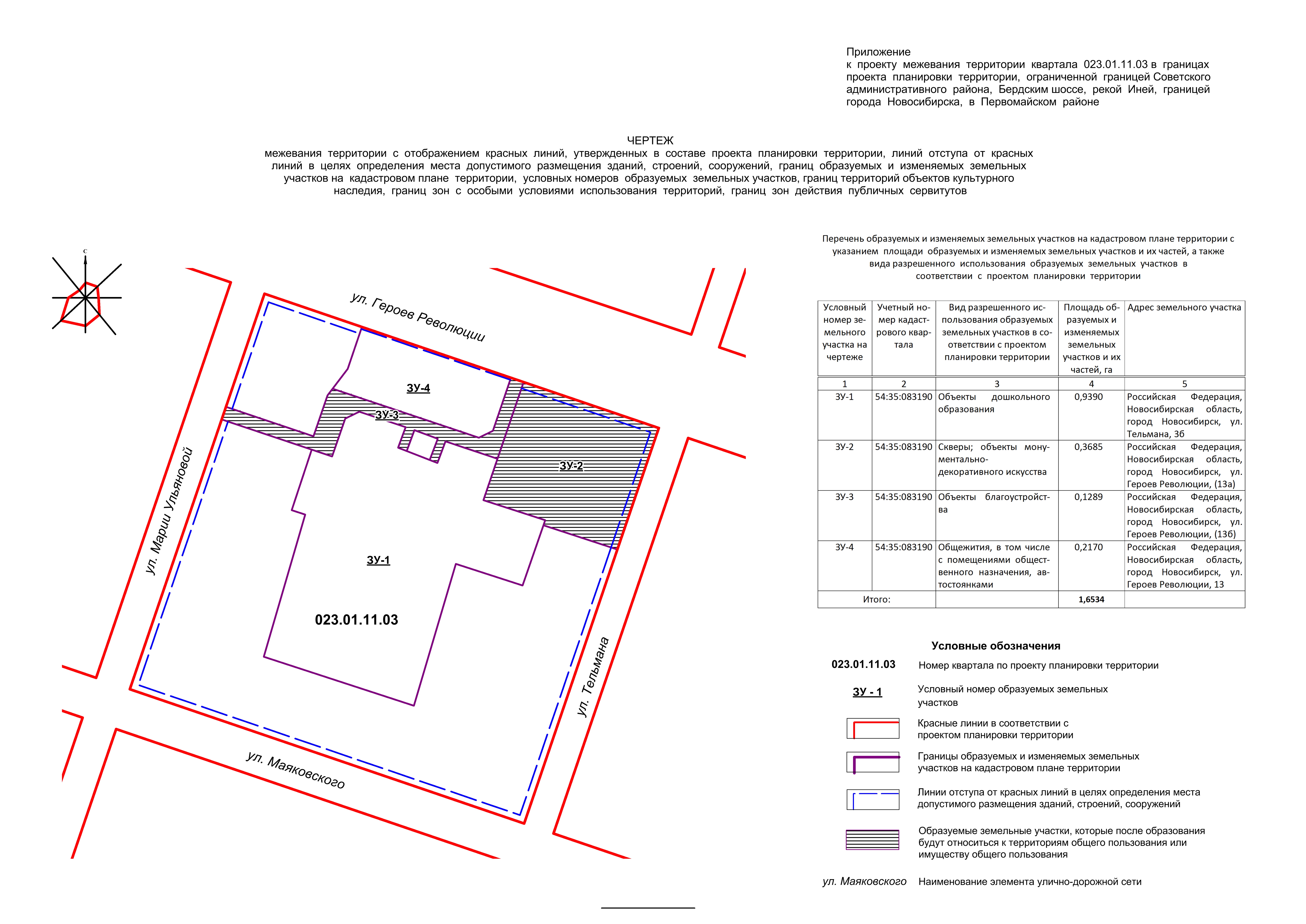 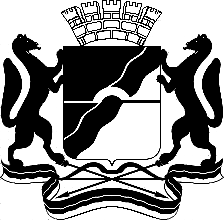 МЭРИЯ ГОРОДА НОВОСИБИРСКАПОСТАНОВЛЕНИЕОт  	  19.04.2016		№     1538   	Об утверждении проекта межевания территории квартала 023.01.11.03 в границах проекта планировки территории, ограниченной границей Советского административного района, Бердским шоссе, рекой Иней, границей города Новосибирска, в Первомайском районеИсполняющий обязанности мэра города НовосибирскаИсполняющий обязанности мэра города НовосибирскаБ. В. БуреевГальянова2275008ГУАиГ